Stevensville High School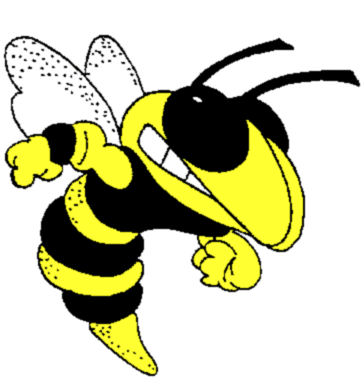 Registration FormGrade 9 – Class of _______Student Name __________________________________________________ Student ID #_________________________Address ___________________________________________________________________________________________Phone Number _____________________________ Current Middle School _____________________________________     Semester 1     Semester 2Parent/Guardian Name and Signature ___________________________________________________________________*Please see the reverse side for additional registration information.Scheduling Notes:For course descriptions and elective options, check out the course description packet on the website at - https://www.stevensvilleschools.org/high-school/course-registration-information/ This registration form is for a full year of course planning; please know that semester courses can end up being in either semester.All empty spots per semester must be filled in with elective course choices. Do not leave anything blank!Teacher signatures are only required if indicated next to the class.Double-check your credit count – as a freshmen you need to have 6.5 credits by the end of the school year and 26 total credits to graduate.Study Hall is available every period during the day and you may sign up for it for one or two semesters. Please see the Stevensville High School Course Description booklet for more information on course offerings and descriptions.Honors classes will be decided by teacher recommendations.Math placement is made in coordination with the middle school math teacher or placement testing.Geometry is only available to 9th grade students who earned an A in their 8th grade Algebra class. Algebra 2 is only available to students who have completed Algebra 1 and Geometry in middle school.For Montana Digital Academy (MTDA) courses please check out the online course catalog on their website. We recommend taking MTDA after Freshmen year.All schedule requests are subject to availability in classes.Teaching Aide requests must be signed off by the teacher you wish to TA for.This sheet must be signed by a parent before submission.Course NameCourse NameFreshmen AdvisoryFreshmen AdvisoryEnglish – circle one of the course options belowEnglish 9Honors English 9 – teacher recommendationApplied English 9 – teacher recommendationEnglish – circle one of the course options belowEnglish 9Honors English 9 – teacher recommendationApplied English 9 – teacher recommendationScience – circle one of the course options belowEarth Science General Earth Science – teacher recommendationScience – circle one of the course options belowEarth Science General Earth Science – teacher recommendationMath – circle one of the course options below Algebra 1A (2 yr track) – teacher recommendationAlgebra 1Geometry Other _____________ – teacher recommendation(Note: Placement will be made by math teachers)Math – circle one of the course options below Algebra 1A (2 yr track) – teacher recommendationAlgebra 1Geometry Other _____________ – teacher recommendation(Note: Placement will be made by math teachers)PE 9 – must be taken 1st or 2nd semester4. 5.6.7.Alternate Courses – write 3 additional elective courses1. 2.3.